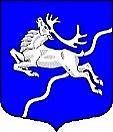  Местная администрациявнутригородского муниципального образования Санкт-Петербургамуниципальный округСеверныйПОСТАНОВЛЕНИЕ О внесении изменений в постановление Местной администрации 
№ 126-МА-2019 от 23 декабря 2019 года «Об утверждении муниципальной программы, финансируемой за счет средств местного бюджета,«Организация и проведение местных, и участие в организации и проведении городских праздничных и иных зрелищных мероприятий» на 2020 год»
«26» октября 2020 года                                                                           № 67-МА-2020Приложение 
к постановлению Местной администрации 
от  «26» октября  2020 №67-МА-2020
МУНИЦИПАЛЬНАЯ ПРОГРАММА
ВНУТРИГОРОДСКОго Муниципального образования 
САНКТ-ПЕТЕРБУРГА
МУНИЦИПАЛЬНЫЙ ОКРУГ северный на 2020 год

«организация и проведение местных, и участие в организации и проведении городских праздничных и иных зрелищных мероприятий»Санкт-Петербург
2020ПАСПОРТМУНИЦИПАЛЬНОЙ ПРОГРАММЫ2. Содержание проблемы и обоснование необходимости ее решения программными методами:Муниципальная программа «Организация и проведение местных, и участие в организации и проведении городских праздничных и иных зрелищных мероприятий» разработана в соответствии с Бюджетным Кодексом РФ, Законом Санкт-Петербурга от 23.09.2009г. №420-79 «Об организации местного самоуправления в Санкт-Петербурге» в целях создания условий для организации и проведения праздничных и иных зрелищных мероприятий на территории муниципального образования.Проблемой, определяющей необходимость разработки Программы, является потребность комплексного решения на муниципальном уровне проблем духовно-нравственного и эстетического воспитания, приобщение населения к культурным и духовным ценностям. Праздники выступают мощным фактором идейной консолидации нации, обеспечивающим духовно­культурную идентификацию населения, социализацию подрастающего поколения, воспроизводство и передачу духовных и морально-нравственных ценностей.Сферу культуры необходимо рассматривать, как важнейший ресурс социально-экономического развития муниципального образования, поэтому целесообразно и необходимо решение данного вопроса осуществить на местном уровне, за счёт ассигнований, предусмотренных в бюджете МО МО Северный.Городские праздники – это один из способов вовлечения населения в культурную жизнь города. Массовые мероприятия создают ощущение единства горожан, их национальное и культурное родство. При проведении конкретного праздничного мероприятия, группы мероприятий, приуроченных к конкретной праздничной дате, на муниципальном уровне необходимо учитывать не только интересы всех социальных, этнических, конфессиональных и других групп населения, но и привлекать к празднованию, к соучастию в праздновании, поздравлять непосредственных участников событий, историческим воплощением которых стало учреждение данного праздника.Организация праздников, в том числе поздравление отдельных участников соответствующей категории, содействуют формированию общенационального сознания, системы общенациональных идеалов и образа жизни нации, а также консолидации общества на базе общечеловеческих, либерально-демократических ценностей, способствуют процессу идентификации общества как самобытного культурного образования, способствуют вхождению общества в мировое культурное пространство.Основным условием эффективности мероприятий является их четкая направленность на определенные социальные группы населения. Важно определить социальную группу, для которой данный праздник наиболее значим (ветераны войны и труда, дети, женщины и др.) и которой следует адресно посвятить ряд мероприятий. В данном случае представляется целесообразным и важным акцентировать основное внимание на практических делах, в том числе на обеспечении конкретных категорий жителей округа персональными поздравлениями.Многие пожилые люди в современных социально-экономических условиях чувствуют свою неприспособленность и социальную не востребованность. Неудовлетворительное состояние здоровья, неустойчивое материальное положение, снижение конкурентоспособности на рынке труда являются характерными чертами жизни значительной части пожилых людей. Наблюдается снижение ответственности семьи за удовлетворение потребностей пожилых людей. Все это подчеркивает необходимость проведения социальной политики, в том числе при проведении праздничных мероприятий, направленной на помощь людям старшего поколения, обеспечивающей им возможность активного участия в жизни округа, обеспечения условий для эмоционального восприятия ими своего соучастия в государственных торжествах.В рамках данной программы муниципального образования проводится охват следующих категорий населения округа: инвалиды, ветераны и участники Великой Отечественной войны, дети-сироты, социально-незащищенные жители округа, находящиеся в трудном материальном положении.3. ПЕРЕЧЕНЬ мероприятий программы и необходимый объем финансирования:Показатели результативности и эффективности мероприятий МУНИЦИПАЛЬНОЙ программы:5. ОБОСНОВАНИЯ И РАСЧЕТЫ ОБЪЕМОВ ФИНАНСИРОВАНИЯ:Исполнение Муниципальной программы осуществляется в целях реализации Закона Санкт-Петербурга от 23.09.2009 №420-79 «Об организации местного самоуправления в Санкт-Петербурге».Разработка осуществлена в соответствии с постановлением Местной администрации МО МО Северный от 29.11.2019 №80-МА-2019 «Об утверждении в новой редакции постановления Местной администрации от 13.10.2017 №50 «Об утверждении порядка принятия решений о разработке и утверждении муниципальных и ведомственных целевых программ внутригородского муниципального образования Санкт-Петербурга муниципальный округ Северный»».Расходы средств бюджета по программе осуществляется на основе расчета в обоснованных затрат и ресурсов, необходимых для оказания данных услуг. Расчет стоимости основан на исследовании рынка аналогичных услуг и на результатах анализа стоимости муниципальных контрактов, заключенных Местной администрацией МО МО Северный за предыдущие годы, с учетом роста индекса потребительских цен.Мероприятие №1 Приобретение билетов на театрализованное представление для жителей МО МО Северный, посвященного поздравлению жителей блокадного Ленинграда с 76-летием полного освобождения Ленинграда от фашистской блокады Сроки проведения: 1 квартал 2020 года. Количество участников: 250 человек.Мероприятие №2Организация и проведение праздничного мероприятия для жителей блокадного Ленинграда с праздничным обедом.Сроки проведения: 1 квартал 2020 годаМесто проведения: территория Калининского района Санкт-Петербурга.Количество участников: 100 человек.Мероприятие №3Приобретение билетов на театрализованное представление для жителей МО МО Северный, посвященного праздникам: «Служу России» и «Дарите женщинам цветы». Сроки проведения: 1 квартал 2020 года. Количество участников: 350 человек.Мероприятие №4Приобретение билетов на театрализованное представление для жителей МО МО Северный, посвященного поздравлению жителей с Днем Победы советского народа в Великой Отечественной войне 1941-1945 гг.Сроки проведения: 2 квартал 2020 года.Количество участников: 1043 человек.Мероприятие №5Участие в торжественно-траурных мероприятиях, посвященных памятным датам истории России (4 мероприятия)Сроки проведения: январь, май, июнь, сентябрь 2020 года (4 мерориятия)Место проведения: территория Калининского района г. Санкт-Петербурга.Мероприятие №6Приобретение сувенирной и подарочной продукции для поздравления жителей МО МО Северный с Днем Победы. Сроки проведения: 1-4 квартал 2020 года.Место проведения: территория в границах внутригородского муниципального образования Санкт-Петербурга муниципальный округ Северный.Количество участников: 1500 человек.6. СОГЛАСОВАНИЕ ПРОГРАММЫ:В соответствии с Федеральным законом от 06.10.2003 № 131-ФЗ «Об общих принципах организации местного самоуправления в Российской Федерации», Законом Санкт-Петербурга от 23.09.2009 года №  420-79 «Об организации местного самоуправления в Санкт-Петербурге», Уставом внутригородского муниципального образования Санкт-Петербурга муниципальный округ Северный, положением о бюджетном процессе во внутригородском муниципальном образовании Санкт-Петербурга муниципальный округ Северный, утвержденным решением Муниципального Совета от 04.09.2017 № 023-007-5-2017, постановлением Местной администрации от 13.10.2017 №  50 «Об утверждении порядка  принятия решений о разработке и утверждении муниципальных и ведомственных целевых программ внутригородского муниципального образования Санкт-Петербурга муниципальный округ Северный», в редакции постановления Местной администрации от 29.11.2019 № 80-МА-2019 «Об утверждении в новой редакции постановления Местной администрации от 13.10.2017 № 50», с целью улучшения показателей социально-экономического развития муниципального образования, повышения эффективности бюджетных расходов, соблюдения принципа адресности и целевого характера использования бюджетных средств, организации рациональных процедур планирования и осуществления закупок товаров, работ, услуг для муниципальных нужд, руководствуясь п. 3 ст.179  Бюджетного кодекса Российской Федерации, Местная администрацияПОСТАНОВЛЯЕТ:Внести изменения в приложение к постановлению Местной администрации №126-МА-2019 от 23 декабря 2019 года, изложить  муниципальную программу  «Организация и проведение местных, и участие в организации и проведении городских праздничных и иных зрелищных мероприятий» на 2020 год в новой  редакции согласно приложению к настоящему постановлению.Настоящее постановление вступает в силу с момента принятия.Контроль за исполнением настоящего постановления возложить на Главу Местной администрации.Глава	Местной администрации	                                                       С.В. ПустосмеховаНаименование раздела паспорта программы«Организация и проведение местных, и участие в организации и проведении городских праздничных и иных зрелищных мероприятий» (далее – Программа)Основание для разработки программыст.10 Закона Санкт-Петербурга от 23.09.2009 г. № 420-79 «Об организации местного самоуправления в Санкт-Петербурге»: организация и проведение местных, и участие в организации и проведении городских праздничных и иных зрелищных мероприятийЗаказчик программыМестная администрация внутригородского муниципального образования Санкт-Петербурга муниципальный округ Северный (далее – МА МО МО Северный).Разработчик программыОрганизационный отдел Местной администрации МО МО СеверныйЦели программыСоздание условий для организации и проведения праздничных и иных зрелищных мероприятий на территории муниципального образования.Улучшение качества жизни жителей и граждан, проживающих на территории в границах МО МО Северный, посредством формирования празднично-игровой культуры. Формирование системы культурно-массовых мероприятий, прививающих творческие навыки. Задачи программыВовлечение жителей, проживающих на территории МО МО Северный в добровольную деятельность по формированию добрососедской среды; Укрепление положительных тенденций в росте самосознания и активности жителей МО МО Северный и как следствие – улучшение качества жизни;Удовлетворение фундаментальной человеческой потребности в положительном эмоциональном настроении от непосредственного участия в разнообразных элементах праздника и зрелищных мероприятиях;Формирование ценностных ориентиров в обществе;Создание условий для расширения сферы общения с искусством и возможности активного участия в массовых праздниках граждан, сопричастности к общему и совместному действию;Сокращение асоциального поведения в обществе;Стимулирование и поддержка культурных и творческих инициатив граждан, популяризация народного творчества;Формирование социально значимых потребностей личности и нормы поведения в обществе.Сроки реализации программыI-IV квартал 2020 года.Исполнитель программыОрганизационный отдел Местной администрации МО МО СеверныйОжидаемые конечные результаты реализации программыОсуществление системы мероприятий, направленных на создание благоприятных условий, обеспечивающих развитие нравственного, духовного и культурного потенциала различных групп населения, укрепления их социальных связей путём проведения комплекса праздничных, культурно-массовых мероприятий и дней памяти;Содействие развитию образовательного, культурного и духовного потенциала жителей муниципального образования; Создание условий для неформального общения, творческой самореализации, физического и духовного развития жителей округа;Привлечение большего числа граждан к активным формам досуга, участию в праздничных, культурно-массовых мероприятиях и памятных датах;Повышение уровня интеграции жителей муниципального образования в общественную жизнь путём привлечения их к участию в местных и городских мероприятиях;Повышение качественного уровня проводимых праздничных, культурно-массовых мероприятий и дней памяти.Источники финансирования программыМестный бюджетОбъем финансирования программы (тыс. руб.)3 334,0Контроль за реализацией программыГлава Местной администрации№п/пНаименованиемероприятияОжидаемые конечные 
результатыОжидаемые конечные 
результатыСрокисполненияОбъемфинансирования, тыс.руб.№п/пНаименованиемероприятияед. изм.кол-воСрокисполненияОбъемфинансирования, тыс.руб.123456Приобретение билетов на театрализованное представление для жителей МО МО Северный, посвященного поздравлению жителей блокадного Ленинграда с 76-летием полного освобождения Ленинграда от фашистской блокадыкол-во мероприятий, ед. /кол-во участников, чел.1/2501 кв.200,0Организация и проведение праздничного мероприятия с праздничным обедом для жителей блокадного Ленинграда.кол-во мероприятий, ед. /кол-во участников, чел.1/1001 кв.150,0 Приобретение билетов на театрализованное представление для жителей МО МО Северный, посвященного праздникам: Служу России» и «Дарите женщинам цветы»кол-во мероприятий, ед. /кол-во участников, чел.1/3501 кв.550,0Приобретение билетов на театрализованное представление для жителей МО МО Северный, посвященного поздравлению жителей с Днем Победы советского народа в Великой Отечественной войне 1941-1945 гг.кол-во мероприятий, ед. /кол-во участников, чел.1/10434 кв.880,0Участие в торжественно-траурных мероприятиях, посвященных памятным датам истории Россиикол-во мероприятий, ед. /кол-во участников, чел.4/801-4 кв.54,0,06.Приобретение сувенирной и подарочной продукции для поздравления жителей МО МО Северный с Днем Победы кол-во мероприятий /кол-во участников, чел.1/15001-4 кв.1500,007.Организация и проведение торжественного вручения ветеранам округа юбилейных медалей к 75-ой годовщине Победы в Вов 1941-1945 ггкол-во мероприятий, ед. /кол-во участников, чел.4/350 1кв.0,0ВСЕГО:ВСЕГО:ВСЕГО:ВСЕГО:ВСЕГО:3 334,0№ п/пПоказатели результативности и эффективности мероприятий муниципальной программыЗначение показателя1.Количество организованных и проведенных культурно-массовых праздничных и иных зрелищных мероприятий по отношению к запланированному, в процентах >98%2.Сумма средств бюджета муниципального образования, затраченная на проведение мероприятий программы, по отношению к запланированной, в процентах>98%№ п/пНаименованиеКоличествоСумма1.Закупка билетов на театрализованное представление для жителей МО МО Северный, посвященного поздравлению жителей блокадного Ленинграда с 76-летием полного освобождения Ленинграда от фашистской блокады250 штук200,0Итого:200,00№ п/пНаименованиеКоличествоСумма1.Проведение праздничного концерта Проведение праздничного обеда: -разработка сценарного плана;-аренда зала для проведения обеда;-составление праздничного меню, обед - концертная программа (с профессиональным ведущим)-изготовление приглашений;-фотоотчет.1 мероприятие1 зал (на 100 чел.)100 чел.100 билетовДиск с фотографиями 30 шт.150,0Итого:150,00№ п/пНаименованиеколичествоСумма1.Закупка билетов на театрализованное представление для жителей МО МО Северный350 шт.550,0Итого:550,00№ п/пНаименованиеКоличествоСумма1.Закупка билетов на театрализованное представление для жителей МО МО Северный, посвященного поздравлению жителей с Днем Победы советского народа в Великой Отечественной войне 1941-1945 гг..1043шт.880,0Итого:880,00№ п/пНаименованиеколичествоСумма1.-Автобус (на 27.01.2020)-Корзина с живыми цветами;- Лента с надписью; - Живые цветы  1 автобус, 4шт.4 шт. гвоздика54,0Итого:54,0№ п/пНаименованиеКоличествоСумма1.Закупка сувенирной продукции для поздравления жителей МО МО Северный с Днем Победы.1500 штук1500,0Итого:1500,00№ п/пУчастники программыФамилия имя отчествоПодпись1.Инициатор программыОрганизационный отдел2.Заказчик программыМА МО МО Северный3.Разработчик программыБулгакова Т.И.4.Исполнитель программыОрганизационный отдел5.Отдел бухгалтерского учета и отчетностиШилова Н.А.